מבקר המדינהדין וחשבון על תוצאות ביקורת החשבונות השוטפים של הסיעות בכנסת העשרים 
לתקופה 1.1.17 עד 31.12.17על פי חוק מימון מפלגות, התשל"ג-1973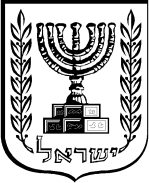 מבקר המדינההאגף לביקורת בחירות ומימון מפלגותדין וחשבון על תוצאות ביקורת החשבונות השוטפים של הסיעות בכנסת העשרים 
לתקופה 1.1.17 עד 31.12.17לפי חוק מימון מפלגות, התשל"ג-1973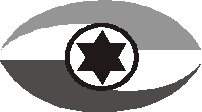 ירושלים, תשרי התשע"ט, אוקטובר 2018מס' קטלוגי 18-206דוח מיוחד: ISSN 0793-1948ניתן להוריד גרסה אלקטרונית של דוח זה
מאתר האינטרנט של משרד מבקר המדינהwww.mevaker.gov.ilתוכן הענייניםפרק ראשוןדין וחשבון על תוצאות ביקורת החשבונות השוטפים של הסיעות בכנסת העשרים לתקופה 1.1.17 עד 31.12.17		7פרק שני נתונים על תרומות שקיבלו הסיעות בתקופה השוטפת		39